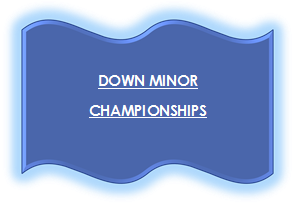 JUNIOR OPEN MEETSATURDAY  24TH JUNE 2017MEET INFORMATIONEvent InformationDate		The Gala will be held on Saturday 24th June 17.Venue		Bangor Aurora Leisure centre. The gal will be run in the diving Pool which is 25m, 6 lane, electronic timing will be in use. Age Groups	There will be five age groups, 8 and under, 9, 10,  11  and 12 year olds, the age up date will be the date of the meet.Events		Individuals may compete in the following scheduled events:9 & Under	25m in all strokes, 100m IM and 4 x 25m medley and freestyle mixed relays (two grils and two boys010 – 12 Years	50m and 100m in all strokes and 4x50m Medley and Freestyle mixed relays (two girls and two boys)All events will be Heat Declared WinnerEntries	Closing date for entries:  10th June 2017Hy-tek entry file should be emailed to DownMinorChamps@gmail.com by the closing date.Deck entries may be taken on the day of the meet should spaces be available but will be at the discretion of the meet manager.  Entries should be made to the poolside office 1 hour before the session start time.  Entries will be on a first come bases and payment must be made at the time of entry.  Swimmers will be allocated any unused lanes in the slowest heats.Withdrawals not notified by 6pm on 22nd June will be charged.The Club reserves the right to restrict entries to assist the smooth running of the Gala on a first come basis.Clubs are responsible for checking their own entries and changes will not be made on the day.Entry Fees	Individual events £5 per event, relays £15 per event.Fees must be paid in GBP to the following account on or before Friday 5th May. Account:	Ards ASC		Bank:	Bank of IrelandSort Code:	90-23-46		Swift:	BOFIGB2BAccount No:	33540273		IBAN:	IBAN GB98 BOFI 9023 4633 5402 73Please include Club and DownMinor as reference on the transfer and notify DownMinorChamps@gmail.com of date and amount when payment has been made.Alternatively cheques made payable to Ards ASC can be sent to Michele Armstrong 4 Carnlea Road North, Ballyclare, Co. Antrim BT399TQAwardsMedals will be awarded to the first three places in each event in:Session 1: 	8 & under and 9 years  (Mixed Relays will be 9 & Under only)Session 2: 	10 years, 11 years and 12 years  (Mixed Relays will be 12 & Under only)Meet ResultsThe Gala results will be posted on the notice board during the gala.  A full list of results will be forwarded to Swim Ulster and Swim Ireland to allow updating of relevant databases. General RulesThe Gala will be run under Fina/Swim Ireland rules. Discretion will be used with regard to the “One Start Rule” for 9 & under only.Swimmers age is defined as, on the day of the meet ie 24th June 2017.Starts will be over the top where possible.An electronic timing system will be in use.The Club reserves the right to alter the programme to assist the smooth running of the Gala.Appeals shall be submitted in accordance with Fina/Swim Ireland procedures and will be handled by the Meet Managers and Referees.Meet SafetyAll accidents, however minor must be reported, in writing, to the Leisure Centre and Swim Ulster. A copy of the Accident Report Form can be found at reception.We would ask the co-operation of swimmers, coaches, spectators and clubs in the application of the following safety measures. They are in place for everyone’s safety.General;	Everyone attending the Meet must familiarise themselves with the locations and operation of emergency exits.Anyone observing anything they consider to be a safety hazard should report it to a Meet Official.All persons attending the Meet must take all steps to ensure their own safety and the safety of others.All walkways must be kept clear of bags, equipment, etc. it is your responsibility to do so.Starting;It is the responsibility of competitors, coaches and clubs to ensure that all swimmers are sufficiently competent to dive start from competition starting blocks. Alternatively, swimmers are reminded they may start in the pool.In the event of a false start, swimmers should perform a safe entry and not fall into the water.Warm Up;Swimmers and coaches must ensure that they (and swimmers in their charge) take no action that would endanger themselves or others.The instructions of those in authority must be obeyed immediately.Swimmers are not permitted to dive or jump into lanes other than sprint lanes and then only when the area is sufficiently clear to make a safe entry. Do not start sprinting in a sprint lane until non-sprinting swimmers have cleared it.On finishing a sprint immediately clear the way for the following swimmer(s).Around The Pool;  (e.g. spectator area)Swimmers are not permitted to enter dry areas without first having changed and put on footwear.Swimmers will not be allowed in the spectator gallery unless they are dryed and have appropriate footwear.  Swimmers are also reminded, changing is not permitted in the spectator gallery, please use changing areas provided.Swimmers are not permitted to climb over the rail.Glass bottles are not permitted outside designated refreshment areas. (i.e. Café)Thank you for your co-operation in making our Meet a safe experience for all.Cameras/Mobile PhonesThe use of all photographic equipment is strictly controlled.  All photographic equipment must first be registered with Bangor Aurora Leisure Centre.Mobile phone usage is strictly forbidden within Bangor Aurora Leisure Centre and this policy is actively enforced inside the Centre.MiscellaneousAny point not covered by the above will be at the discretion of the organizers.  As appropriate, the Meet Manager’s or Gala Referee’s decision will be final.RefreshmentsCafé facilities are available within Bangor Aurora Leisure Centre.Order of EventsSession 1  9am -  Ages 9 & UnderWarmup:  Girls 8:15am, Boys 08:35amSession 2  1pm -  Ages 10 – 12Warmup:  Boys 12:15pm, Girls 12:35pm1Girls 25m Back2Boys 25m Back3Girls 25m Breast4Boys 25m Breast5Girls 25m Butterfly6Boys 25m Butterfly7Girls 25m Freestyle8Boys 25m Freestyle9Girls 100m IM10Boys 100m IM11Mixed 100 IM relay    12Mixed 100 Free relay13Boys 100 IM14Girls 100 IM15Boys 50m Freestyle16Girls 50m Freestyle17Boys 100m Breast18Girls 100m Breast19Boys 50m Butterfly20Girls 50m Butterfly21Boys 100m Back22Girls 100m Back23Boys 50m Breast24Girls 50m Breast25Boys 100m Butterfly26Girls 100m Butterfly27Boys 50m Back28Girls 50m Back29Boys 100m Freestyle30Girls 100m Freestyle31Mixed 200 IM relay32Mixed 200 Free relay